Strategic Priority 1: Articulate the college vision, mission and message and promote internally and externally to build school culture and establish a strong and visible presence in the local community Outcomes to be achieved:TargetsBy the end of 2020 the school /college will achieve:An articulated  vision, mission and message understood internally and in the community as evidenced by system survey resultsIncreased student identification with and connection to the college as evidenced by system survey resultsIncreased community awareness of and engagement with our college as evidenced by increased attendance rates at parent/ teacher evenings  as a proportion of cohortA greater proportion of student enrolments from the priority enrolment area (PEA), compared with total eligible numbers in the PEA, at Hawker College.Strategic Priority 2: Develop a systematic approach in collecting, analysing and using a range of formative student data that will provide a greater support for student learning and visibility of student progress within courses.Outcomes to be achieved:TargetsBy the end of 2020 the school /college will achieve:Increasing proportion of cohort with student profile documentation as the source of baseline data for student growthEvidence of full teacher engagement with formative assessment processes Improved student outcomes measured by Grade Point Average (GPA)Strategic Priority 3: Create a process to develop and share highly effective and evidence-based teaching and learning processes.Outcomes to be achieved:TargetsBy the end of 2020 the school /college will:Strengthen teacher collaboration, mentoring and professional learning and promote sharing of effective and evidence based teaching and learning processesConsolidate the place of authentic learning and student enterprise in college programsIncrease use of digital pedagogy as an effective support for student learning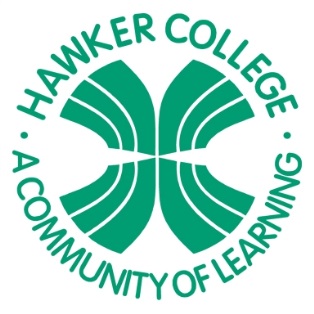 Hawker College Strategic Plan  2016-2020 Belconnen NetworkKey Improvement StrategiesKey Performance IndicatorsHawker College Vision, Purpose, Values and Graduate Profile documents revised and communicated widely to community75% of stakeholders indicate awareness of college vision and missionDevelop and implement a clear marketing strategy A greater proportion of PEA student enrolments at Hawker College.Continue to foster transition and enrolment programs connecting with network schoolsIncreasing proportion of prospective students engaging with transition opportunitiesContinue to foster student connection, identification, leadership and empowerment opportunities at Hawker CollegeIncrease in student identification and satisfaction with the college as evidenced by Student Satisfaction SurveysKey Improvement StrategiesKey Performance IndicatorsEach class/unit in the college will have a presence on Google Classrooms Each class/unit in the college has a functional presence on Google ClassroomsEvidence of formative assessment tasks delivered via Google ClassroomsRegular teacher meetings occur to analyse and use a range of formative student data.Evidence of the use of a range of formative student data through Professional Pathways and PLC documentationStaff access Student Profile data to inform planning and intervention processesEvidence within Professional Pathways of use of student profile as baseline data to inform planningKey Improvement StrategiesKey Performance IndicatorsEmbed Collaborative Classrooms process and professional learning through PLCs at Hawker College Extent of useful feedback reported in system surveys by teachersEffect size (value-add) data eg ATAR results compared with past NAPLAN for each cohortYear 12 completionsEmbed authentic learning and promote student enterprise in college programsStudent survey data on related questions such as motivation and interest in college programsProvide professional learning on current opportunities to use digital pedagogy effectively and build this into policies and proceduresExtent of uptake in digital pedagogy and related student survey responses such as “My school looks for ways to improve”